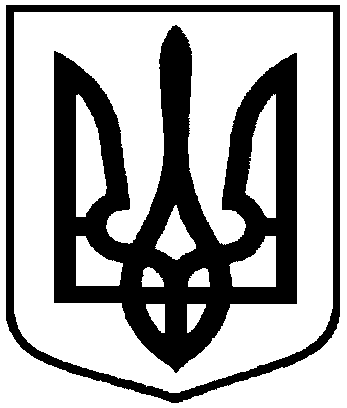 ПЕРВОМАЙСЬКА МІСЬКА РАДАVІІ СКЛИКАННЯ     ________ СЕСІЯРІШЕННЯЗ метою поліпшення діяльності комунальних підприємств Первомайської міської ради, підвищення рівня відкритості міської влади, залучення представників інституту громадянського суспільства до діяльності міської влади, керуючись статтею 25 Закону України «Про місцеве самоврядування в Україні», міська радаВИРІШИЛА:1. Затвердити Положення про наглядові ради комунальних підприємств Первомайської міської ради, що додається. 2. Організацію виконання даного рішення покласти на першого заступника міського голови.Міський голова         	                  	       Л.Г. Дромашко				    ЗАТВЕРДЖЕНО				  рішенням міської ради                                   ____________ № _____ПОЛОЖЕННЯпро наглядові ради при комунальних підприємствах Первомайської міської ради1. ЗАГАЛЬНІ ПОЛОЖЕННЯ	1.1. Дане Положення визначає правовий статус, склад, строк повноважень, порядок формування та організацію роботи наглядових рад при комунальних підприємствах Первомайської міської ради ( далі - Наглядові ради), а також права, обов'язки, відповідальність, припинення повноважень членів наглядової ради, а також форму та порядок роботи наглядових  рад, а також прийняття ними рішень стосовно діяльності комунальних підприємств Первомайської  міської ради (далі - Підприємства).	1.2. Наглядові ради утворюються Первомайською міською радою (далі – Засновник), є підзвітні та підконтрольні Первомайській міській раді. Затвердження, внесення змін та доповнень до положення здійснюється за рішенням Засновника.	1.3. У своїй діяльності наглядові ради керуються Конституцією України, Законом України «Про  місцеве самоврядування в Україні», іншими законами України, наказами та розпорядженнями Президента України, актами Кабінету Міністрів України, рішеннями Первомайської міської ради, виконавчого комітету Первомайської міської ради, розпорядженнями міського голови м. Первомайська, іншими нормативними актами та цим Положенням.2. ПРАВОВИЙ СТАТУС НАГЛЯДОВОЇ РАДИ	2.1.Наглядові ради є постійно діючими колегіальними органами,  що  утворюються за рішенням Засновника з метою здійснення громадського контролю за ефективністю діяльності Підприємств.	2.2. Діяльність  Наглядових   рад   базується   на   принципах добровільності,  рівноправності її членів,  законності, гласності, демократизму.	2.3. Сфера    діяльності   Наглядової   ради   поширюється   на Підприємство, при якому її створено.	2.4. Компетенція Наглядової ради визначається даним Положенням та відповідним рішенням  Засновника про створення Наглядової ради при Підприємстві.	2.5. Наглядова рада не рідше одного разу на півроку звітує перед Первомайською міською радою (засновником) про свою роботу.3. ФУНКЦІЇ НАГЛЯДОВОЇ РАДИ	3.1. Наглядова рада  здійснює контроль за діяльністю Підприємства з метою забезпечення її прозорості, законності, правомірності та доцільності.	3.2. На виконання  функцій Наглядова рада:здійснює контроль за виробничою та фінансово-господарською діяльністю;здійснює контроль за виконанням рішення Засновника; розглядає фінансові звіти Підприємства за місяць, квартал, рік;аналізує дії керівника щодо управління Підприємством;вносить пропозиції Засновнику з питань діяльності Підприємства;надає пропозиції Засновнику та керівнику Підприємства щодо покращення результатів діяльності Підприємства;вирішує інші питання, що належать до компетенції Наглядової ради відповідно до законодавства, статуту Підприємства та рішення Первомайської міської ради.4. ПОВНОВАЖЕННЯ НАГЛЯДОВОЇ РАДИ4.1. Наглядова рада здійснює нагляд та контроль за виробничою, фінансово-господарською діяльністю Підприємства, а саме:4.1.1. Розглядає фінансові звіти Підприємства.4.1.2. Виступає у разі необхідності ініціатором позачергових перевірок та аудиторських перевірок фінансово-господарської діяльності Підприємства.4.1.3. Аналізує результати перевірок діяльності Підприємства.4.1.4. Вносить Первомайській міській раді, виконавчому комітету Первомайської міської ради та директору Підприємства пропозиції щодо покращання діяльності Підприємства у вигляді конкретних заходів.4.1.5. Вносить пропозиції щодо щорічних планів розвитку Підприємства, внесення до них змін та доповнень, контролює їх виконання, а також вносить пропозиції щодо вирішення питань стратегічних напрямків діяльності Підприємства.4.1.6. Не рідше одного разу в рік звітує перед Засновником про свою роботу щодо ефективності діяльності Підприємства, стан виконання Підприємством планів розвитку, фінансових планів, а також ефективності використання його майна.4.1.7. Здійснює контроль за виконанням рішень Засновника.4.2. Наглядова рада має право:4.2.1. Отримувати    від    органу    місцевого   самоврядування, підприємств,  установ та  організацій  інформацію,  необхідну  для  виконання покладених на неї функцій;4.2.2. Отримувати інформацію щодо діяльності Підприємства, у тому числі копії усіх договорів, у яких однією зі сторін є Підприємство, наказів Керівника, інших вхідних, вихідних та внутрішніх документів4.2.3. Отримувати та перевіряти первинні бухгалтерські документи, які фіксують факти здійснення господарських операцій, у тому числі: локальні кошториси, зведені кошториси, кошториси доходів та видатків, акти приймання - передачі виконаних робіт, зведені бухгалтерські документи, реєстри бухгалтерського обліку, бухгалтерську звітність, з підписами керівника (або особи, яка ним уповноважена) та головного бухгалтера, які необхідні для здійснення Підприємством своїх господарських обов'язків та повного контролю за рухом активів, капіталу й зобов'язань комунального підприємства.4.2.4. Отримувати та перевіряти фінансову звітність комунального Підприємства: баланс, фінансовий план, звіт про фінансові результати, звіт про рух грошових коштів, інші господарські та фінансові документи Підприємства.4.2.5. Здійснювати нагляд за ефективним використанням майна, грошових коштів комунального Підприємства, які знаходяться в його господарському віданні.4.2.6. Здійснювати нагляд за виконанням фінансового плану та витрачанням коштів комунального підприємства відповідно до нього.4.2.7. Через спільні засідання або з ініціативи окремих членів наглядової ради приймати участь у: нарадах, комісіях, засіданнях, які проводяться на Підприємстві.4.2.8. Залучати спеціалістів (економістів, юристів, фінансистів, аудиторів, технічних спеціалістів) до аналізу окремих питань діяльності Підприємства.4.2.9. Рекомендувати міському голові м. Первомайська звільнити директора Підприємства, в разі документального підтвердження порушення ним чинного законодавства України, фінансової дисципліни, невиконання, або неналежного виконання ним трудових обов'язків чи умов контракту, повідомляти правоохоронні органи про виявлені правопорушення.4.2.10. Вказувати засновнику та органу управління пропозиції щодо діяльності Підприємства.4.2.10. Надавати пропозиції, обов’язкові для розгляду Керівником та Засновником.4.2.11. Заслуховувати звіти Керівника щодо окремих питань діяльності Підприємства.4.2.12. У будь-який час вимагати  позачергових звітів щодо діяльності Підприємства за визначений проміжок часу.4.3. Виключно за погодженням з Наглядовою радою здійснюється:- відчуження майна Підприємства;- укладання договорів, вартістю більше 5 відсотків статутного капіталу Підприємства;- зміна штатного розкладу, організаційної структури, та правил внутрішнього трудового розпорядку Підприємства;- призначення заступників Керівника Підприємства;- затвердження фінансового плану Підприємства на наступний рік.4.4. Посадові особи Підприємства забезпечують вільний доступ членам Наглядової ради до інформації, в межах, визначених законодавством України, даним Положенням, Статутом Підприємства та рішенням Засновника.5. ФОРМУВАННЯ ТА СКЛАД НАГЛЯДОВОЇ  РАДИ	5.1. Кількісний склад Наглядової ради визначається рішенням Первомайської міської ради (Засновника) та складає 7 осіб. 	5.2.До складу Наглядової ради входять: голова, заступник голови, секретар та члени Наглядової ради.	5.3. Наглядову раду очолює голова,  який обирається членами Наглядової ради із складу її членів прямим, відкритим голосуванням. 	5.4. Наглядова рада має право в будь-який час переобрати голову Наглядової ради. 	5.5. У разі неможливості виконання головою Наглядової ради своїх повноважень, його повноваження виконує член Наглядової ради, який обирається шляхом прямого, відкритого голосування.   	5.6. Секретар Наглядової ради обирається із складу  її  членів прямим, відкритим голосуванням.	5.7. Суб’єктом подання кандидатур до складу Наглядової ради є депутати Первомайської міської ради та громадські об’єднання, які зареєстровані в місті Первомайську, відповідно до Закону України «Про громадські об’єднання», до статутних завдань і мети діяльності  яких належать питання, що пов’язані з діяльністю  Підприємства, при якому створюється відповідна Наглядова рада. 	5.8. Члени Наглядової ради формуються:-   з числа депутатів Первомайської міської ради;-   з представників  громадських об’єднань.	5.9. Разом з рішенням про створення Наглядової ради приймається рішення про створення робочої групи, на яку покладаються функції щодо формування складу Наглядової ради. 5.9.2. Робоча група здійснює прийом заявок від суб’єктів висування кандидатур, опрацьовує їх, та готує відповідний проект рішення щодо затвердження персонального складу Наглядової ради.5.9.2.Робоча група формується зі складу депутатів Первомайської міської ради з рівним представництвом від кожної політичної сили представленої у міській раді.5.9.3. Робоча група, більшістю від свого складу,  на своєму засіданні обирає голову, заступника і секретаря. 5.9.4. Інформаційний відділ Первомайської міської ради Первомайської міської ради  забезпечує розміщення на веб-сайті Первомайської міської ради та доведення до відома заінтересованих осіб інформацію щодо діяльності робочої групи та формування складу Наглядової ради.5.10. Суб’єкти подання кандидатур до складу Наглядової ради,  протягом 5 днів з дня прийняття рішення Засновника про створення Наглядової ради,  надсилають робочій групі на адресу Первомайської міської ради: подання у якому має бути зазначено прізвище, ім’я, по батькові, дата народження, біографічні дані, суб’єкт висування кандидатури, засіб зв’язку кандидата. 	5.11. Суб’єкт висування може подати не більше однієї кандидатури до складу наглядової ради, якщо суб’єкт висування подав більше однієї кандидатури, жодна кандидатура не приймається.	5.12. Не може бути членом наглядової ради: міський голова, секретар міської ради, заступник міського голови, член виконавчого комітету Первомайської міської ради за посадою, працівник комунального підприємства, у тому числі керівник комунального підприємства, при якому створюється Наглядова рада, особа раніше була засуджена: за вчинення кримінального злочину або за скоєння корупційного правопорушення.	5.13. Після закінчення строку подання кандидатур до складу Наглядової ради, робоча група  невідкладно готує відповідний проект рішення Первомайської міської ради щодо затвердження персонального складу Наглядової ради.6. СТРОК ПОВНОВАЖЕНЬ НАГЛЯДОВОЇ РАДИ	6.1. Строк повноважень членів Наглядової ради  становить 2 роки. 	6.2. Повноваження можуть бути достроково припинені у разі:-  особистої заяви члена Наглядової ради про дострокове припинення повноважень;- за рішенням Засновника, у разі неналежного виконанням членом Наглядової ради своїх обов’язків;- неможливості виконання своїх обов’язків за станом здоров’я;- набрання законної сили обвинувального вироку суду щодо члена Наглядової ради, або рішення суду про притягнення до адміністративної відповідальності за вчинення корупційного правопорушення; - смерті.	6.3. Суб’єкт подання кандидатури до складу Наглядової ради, повноваження якого були достроково припинені має право подати нову кандидатуру до складу Наглядової ради. 	6.4. У разі неподання кандидатури на заміну члена Наглядової ради  суб’єктом подання, протягом 5 днів з дня дострокового припинення повноважень членом, міський голова має право подати свою кандидатуру. 	6.5. Відповідне рішення щодо зміни персонального складу Наглядової ради приймає Первомайська міська рада.7. ПРАВА ТА ОБОВ’ЯЗКИ ЧЛЕНІВ НАГЛЯДОВОЇ РАДИ	   7.1. Голова Наглядової ради:організовує роботу Наглядової ради;скликає, проводить засідання  Наглядової  ради,  головує на засіданнях;представляє раду  в  органах  державної  влади   та   органах   місцевого   самоврядування, на  підприємствах,  в  установах  та  організаціях; звітує перед Засновником про результати роботи Наглядової ради; підписує рішення Наглядової ради, листи та запити. 	    7.2. Члени Наглядової  ради мають право:1) отримувати    від    органу    місцевого   самоврядування, підприємств,  установ та  організацій  інформацію,  необхідну  для  виконання покладених на неї завдань; 2) вимагати позачергового скликання Наглядової ради;3) знайомитися з порядом денним засідання Наглядової ради, з протоколами засідання Наглядової ради ;	7.3. Члени Наглядової  ради зобов'язані: 1) брати участь у засіданнях Наглядової ради;2) діяти в інтересах Підприємства;3) виконувати рішення, прийняті Засновником та Наглядовою радою;4) не розголошувати конфіденційну, службову інформацію, комерційну таємницю щодо діяльності Підприємства.8. ОРГАНІЗАЦІЯ РОБОТИ НАГЛЯДОВОЇ РАДИ8.1.Формою роботи наглядової ради є засідання, що проводяться відповідно  до  плану  роботи Наглядової  ради.       8.2. Засідання  Наглядової  ради вважається правомочним у разі присутності не менш як двох третин від її загального складу.        8.3. Головуючим на засіданні є голова Наглядової ради, а у разі його відсутності – заступник голови.       8.4. Рішення наглядової ради приймається відкритим голосуванням  і вважається прийнятим, якщо за нього проголосувало більшість членів Наглядової ради,  присутніх  на  засіданні.         8.5. Рішення  оформляється протоколом, який підписує голова та секретар Наглядової ради. 						8.6.Рішення Наглядової ради, прийняті в межах її повноважень, 
доводяться   до   відома   органу   місцевого   самоврядування  та заінтересованих осіб.        8.7. Секретар Наглядової   ради   реєструє   вхідну   та   вихідну кореспонденцію, готує матеріали до засідання, веде протоколи   засідань   і   документацію, пов'язану  з  діяльністю Наглядової ради, та відповідає за її збереження.       8.8. Члени  наглядової  ради  виконують  свої   функції   на громадських засадах. 9. ВІДПОВІДАЛЬНІСТЬ       9.1. На вимогу Засновника голова Наглядової ради зобов'язаний надати звіт про діяльність Наглядової ради.       9.2. В разі невиконання чи неналежного виконання членом Наглядової ради своїх обов'язків голова Наглядової ради уповноважений ініціювати  питання про припинення членства особи у Наглядовій раді.       9.3. Члени Наглядової ради, які порушили покладені на них обов'язки, несуть відповідальність у межах та у відповідності до вимог чинного законодавства України.Перший заступник міського голови                                                О.В. КукурузаПояснювальна запискадо проекту рішення Первомайської міської ради «Про Наглядові ради при комунальних підприємствах міської ради»1.Обґрунтування необхідності прийняття рішення	Проект рішення «Про Наглядові ради» (далі - проект рішення) розроблено відповідно до Господарського кодексу України, Цивільного кодексу України  та Закону України «Про місцеве самоврядування в Україні» та з метою здійснення контролю щодо ефективності фінансово-господарської діяльності комунальних підприємств Первомайської міської ради міською радою.На виконання п. 5 прикінцевих положень Закону України «Про внесення змін до деяких законодавчих актів України щодо управління об’єктами державної та комунальної власності» від 2 червня 2016 року №1405-VIII виникла необхідність розробці та прийнятті рішення міської «Про Наглядові ради».2.Мета і шляхи її досягнення	Метою проекту рішення є захист інтересів територіальної громади, як власника, забезпечення реалізації статутних завдань комунальних підприємств, підвищення ефективності управління та контроль за діяльністю керівника комунального підприємства. Пропонується утворити у складі підприємства новий орган – Наглядову раду. До складу Наглядової ради мають входити по одному представнику від кожної депутатської фракції, яка утворена у міській раді, одного представника від міського голови та трьох представників від інституту громадянського суспільства. Наглядова рада матиме вичерпний перелік питань, що належать до виключної її компетенції.3.Правові аспектиНормативно-правовими актами, що діють у цій сфері, є:Господарський кодекс України; Цивільним кодексом України;Закон України «Про місцеве самоврядування в Україні».4.Фінансово-економічне обґрунтуванняРеалізація проекту рішення може потребувати додаткових матеріальних та фінансових витрат коштів комунальних підприємства на яких будуть утворення Наглядові ради, що буде врегульовано окремо відповідно до вимог чинного законодавства.5.Запобігання корупціїПроект рішення не містить правил та процедур, які можуть становити ризики вчинення корупційних правопорушень, а навпаки закладені положення відкритості, гласності, та уникнення прийняття одноособових рішень. Посилення політичного та суспільного контролю за діяльністю комунального підприємства.6. ДодатковоПроект рішення не є регуляторним актом.Депутат Первомайської міської ради	    М.А. МедведчукПроект рішенняІніціатори: депутати Первомайської міської ради від Медведчук М.А.Шарій Є.Ю.Вовк В.В.від ____________ 2016 року № ____м. ПервомайськПро Положення про наглядові радипри комунальних підприємствахПервомайської міської ради